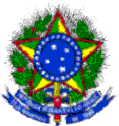 UNIVERSIDADE FEDERAL DO CEARÁ FACULDADE DE EDUCAÇÃODEPARTAMENTO DE FUNDAMENTOS DA EDUCAÇÃOCONCURSO PARA PROFESSOR EFETIVO - EDITAL Nº 101/2021 - SETOR DE ESTUDOS: FUNDAMENTOS DA EDUCAÇÃO - 40h DECRONOGRAMA DE REALIZAÇÃO DAS  PROVAS- 22/11/2022 – 08:00h – Prova escrita;24/11/2022 – 18:00h – Divulgação do resultado da prova escrita;- 25/11/2022 – 18 :00h – Encerramento do prazo de recurso;28/11/2022 – 08:30h – Sorteio da ordem de apresentação e dos temas da prova didática;- 29/11/2022 – 08:30h – Início da prova didática;30/11/2022 – 09:00h – Divulgaçãodo do resultado da prova didática;- 01/12/2022 – 09:00h - Encerramento do prazo de recurso;- 02/12/2022 - 09:00h – Prova de Títulos;05/12/2022 – 09:00h - Leitura pública do resultado do concurso;05/12/2022 – 14:00 – Reunião do Departamento para homologação do resultado final do concurso.Após o Colegiado do Departamento homologar o resultado final do concurso, este será encaminhado ao Conselho Departamental da Faculdade de Educação, para aprovação.As provas serão realizadas presencialmente na Faculdade de Educação/Departamento de Fundamentos da Educação.Rua Marechal Deodoro, nº 750 Bairro: Benfica.Profª. Patrícia Helena Carvalho HolandaChefe do Departamento